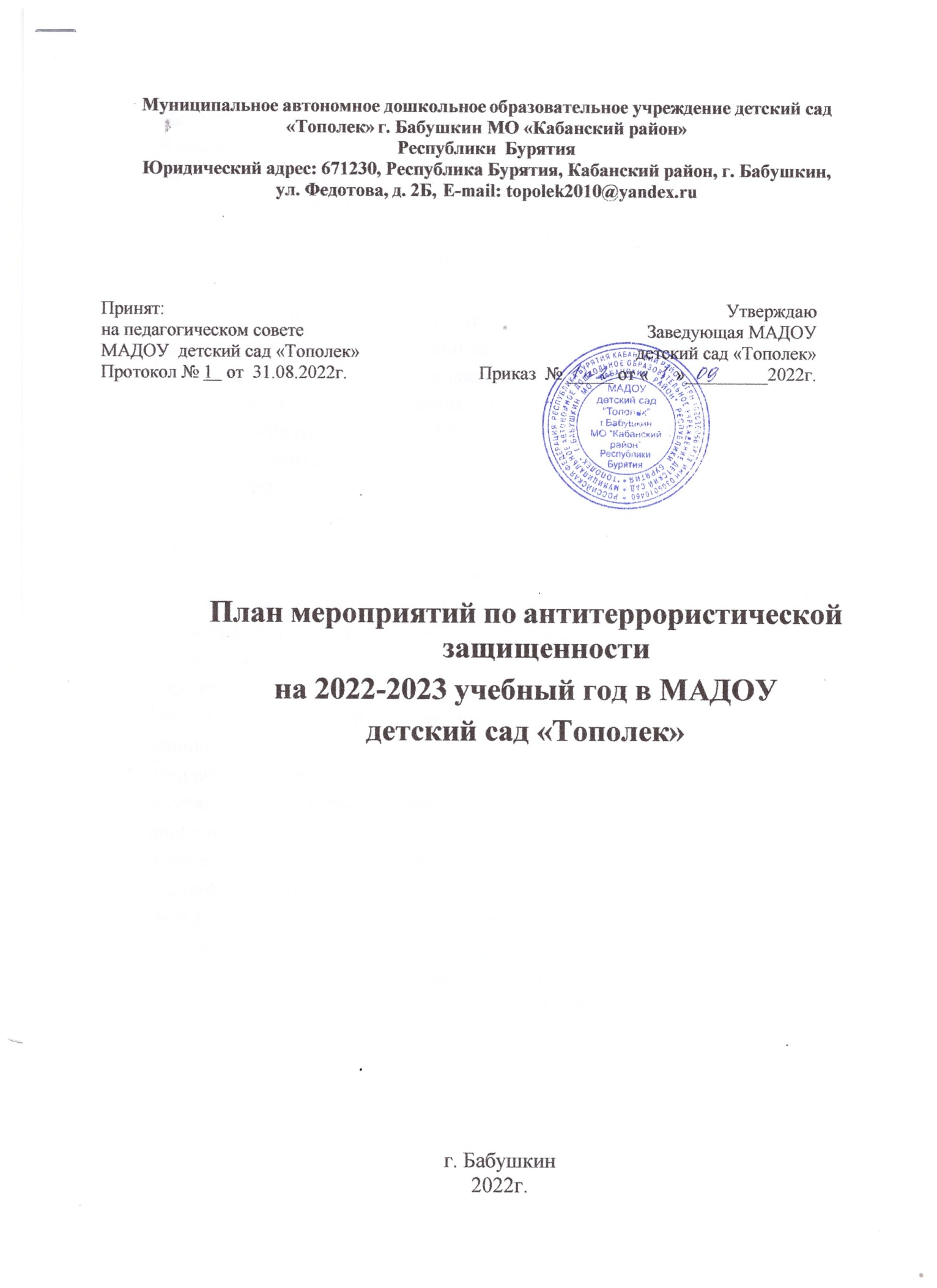 .Перечень мероприятий№МероприятияСрок1Изучение документов:1.1.-Федеральный закон РФ «О противодействии терроризму» от 06.03.2006 г. № 35-ФЗ-Постановление Правительства РФ «О мерах по реализации Федерального закона «О противодействии терроризму» от 06.06.2007 № 352;Федеральный закон № 114-ФЗ от 25.07.2002 «О противодействии экстремистской деятельности»;Стратегия национальной безопасности Российской Федерации, утвержденная Указом Президента РоссийскойФедерации от 31.12.2015 №683;-Стратегия противодействия экстремизму в РоссийскойФедерации до 2025 года, утвержденная ПрезидентомРоссийской Федерации от 28.11.2014(Пр-2753)Сентябрь - октябрь2Проведение систематических инструктажей сработниками и воспитанниками по темам:2.1.«Действия при угрозе террористического акта»Сентябрь2.2.«Действия при обнаружении предмета, похожего навзрывное устройство»Сентябрь, январь2.3.Анализ работы по антитеррористическойзащищенности ДОУДекабрь2.4.Разработка инструкций и памяток о порядке действий в случае угрозы совершения террористического акта,информационных плакатов.1 раз в год3Размещение информации в ДОУ3.1.На информационных стендах - номера телефонов вызова экстренных служб; оформление наглядной информациив группахСентябрь3.2.Обновление стендов по антитеррористическойбезопасности, действиям в ЧС и оказанию первой медпомощиВ течение года3.3.Размещение материалов по вопросам противодействиятерроризма на сайте ДОУВ течение года4.Групповые и общие родительские собрания4.1.Информация по вопросамантитеррористической безопасностиВ течение года4.2.Безопасность ребенкаВ течение года5Проведение разъяснительной работы с воспитанниками5.1.Безопасное поведение в ДОУ и домаСентябрь6Проведение занятий ОБЖ в группах: «Как я долженпоступать»; «Как вызвать полицию»; «Правила поведения в городском транспорте»; «Служба специального назначения»; «Когда мамы нет дома»;«Военные профессии»По плану7Проведение дидактических игр :7.1.«Поведение при нахождении брошенныхпредметов на улице и в транспорте»По плану7 . 2 .«Правила поведения или как я должен поступить»По плану8Выставки8.1.Детского рисунка «Я хочу жить счастливо»Апрель9Тренировки9.1.Тренировка с воспитанниками при возникновенииугрозы пожара, террористического акта и в чрезвычайных ситуацияхАпрель10Мероприятия постоянного контроля: организациявнешней безопасности (наличие замков на подвальном и складских помещениях, воротах, исправность звонков в группах, расположенных на первом этаже).Осмотр территории на наличии посторонних и подозрительных предметов. Проведение проверок на предмет обнаружения бесхозных вещей и предметов на объекте или в непосредственной близости от него. Постоянное содержание в порядке чердачные, подвальные, подсобные помещения и запасные выходы из ДОУ. Проверка состояния ограждений, обеспечение контроля за освещенностью территории ДОУ в темное время суток проверка наличия и исправности средств пожаротушения и т.д. Обеспечение контроля за вносимыми (ввозимыми) на территорию ДОУ грузами и предметами ручной клади, своевременным вывозом твердых бытовых отходовВ течение года